İLİ: ERZİNCANTARİH: 07.04.2017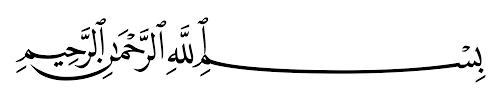 وَإِن تَعُدُّواْ نِعْمَةَ اللّهِ لاَ تُحْصُوهَا إِنَّ اللّهَ لَغَفُورٌ رَّحِيمٌقَالَ رَسُولُ للّهِ صَلَّي اللّهُ عَلَيْهِ وَسَلَّمَ:             نِعْمَتَانِ مَغْبُونٌ فِيهِمَا كَثِيرٌ مِنَ النَّاسِ: الصِّحَّةُ وَالْفَرَاغُ       SAĞLIK EN BÜYÜK DEĞERDİRKardeşlerim,Okuduğum ayeti kerimede Yüce Rabbimiz şöyle buyuruyor: “Hâlbuki Allah'ın nimetini saymaya kalksanız onu sayamazsınız. Şüphesiz Allah; çok bağışlayandır, çok merhamet edendir.” Okuduğum hadisi şerifte ise Sevgili Peygamberimiz (s.a.s) şöyle buyuruyor: "İki nimet vardır ki insanların çoğu (onları değerlendirme hususunda) aldanmıştır: Sağlık ve boş zaman.” Kardeşlerim,Her şeyi var eden, yaratan, yaşatan Yüce Rabbimiz; insanoğluna, içinde bulunduğumuz dünyada sayısız nimetler vermiştir. Bu nimetlerin en önde geleni ise şüphesiz sağlığımızdır. Rabbimizin emir ve yasaklarına layıkıyla uyulması ayrıca yaşadığımız toplumdaki insanlara karşı sorumluluklarımızın yerine getirilebilmesi için de sağlıklı olmak büyük önem arz eder.'Her şeyin başı sağlıktır' sözünün de bize verdiği iki mesaj vardır. Hastalanmadan önce sağlığı korumak diğeri ise hastalığa yakalandığı zaman eski sağlığına kavuşmak için tedavi olmaktır. Sevgili Peygamberimiz (s.a.s), "Beş şey gelmeden önce beş şeyin kıymetini bilin. Ölüm gelmeden önce hayatın, hastalık gelmeden önce sağlığın, meşguliyet gelmeden önce boş zamanın, İhtiyarlık gelmeden önce gençliğin, fakirlik gelmeden önce zenginliğin" buyurarak asıl önemli olanın sağlıklı olmayı sürdürebilmek, sağlığının değerini bilmek olduğunu haber vermiştir.Kardeşlerim,Sağlığın devamının korunmasına özen göstermek gerekir. Temizliğe önem vermek de,  sağlığı korumanın en önemli yollarındandır. Bunu sağlamanın yolu da beden ve çevre temizliğinden geçmektedir. Namaz için abdest ve boy abdesti almak ayrıca düzenli olarak beden temizliğini yapmak,  insanın temiz kalmasının en önemli vesileleridir. Ayrıca "Evlerinizin önünü ve civarını temiz tutunuz.” (Tirmizî, Edeb, 41) ve “Rahatsızlık veren şeyi yoldan kaldırmak, sadakadır.” buyuran Efendimiz (s.a.s) in çevre temizliği bağlamında konuya verdiği önemi üzerinde durmuştur.Allah Resûlü'nün sağlığı koruma yönü itibarıyla tavsiyelerinden birisi de beden ve ruh sağlığı açısından gerekli olan yeteri kadar dinlenmeye ve uyumaya teşvik etmesidir. Buna ilave olarak gündelik hayattaki az yemek yemeyle, midenin yorulmaması neticesinde düzenli beslenmek de hayattaki sağlığı korumanın en önemli şartlarındandır.Kardeşlerim,Sağlığı koruma konusunda bulaşıcı hastalıklara karşı tedbir almak da önemlidir. Peygamberimiz (s.a.s) de, "Bir yerde veba hastalığının olduğunu işitirseniz oraya girmeyin. Bulunduğunuz yerde de veba hastalığı varsa ondan kaçarak oradan çıkmayın" buyurmuştur. Hazreti Ömer (r.a.) de veba salgınına yakalanan Şam bölgesine gitmekten vazgeçmiştir. Böylece sağlığı korumanın diğer kamu yararlarından daha önce geldiğini göstermek istemiştir.Kıymetli Mü’minler! Sağlığı korumaya yönelik hususlara dikkat edilmesine ve her türlü tedbir alınmasına rağmen insanoğlu hastalığa yakalanabilir. İnsan hastalığa yakalandığı zaman da mutlaka tedavi olma yollarını aramalıdır. Nitekim Sevgili Peygamberimiz (s.a.s), "Ey Allah'ın kulları! Tedavi olunuz. Çünkü Allah, yarattığı bir hastalık için mutlaka bir deva ve şifa yaratmıştır." buyurmaktadır. Kardeşlerim,Hutbeme Sevgili Peygamberimizin sağlığın insanoğluna verilen nimetler açısından konumunu ortaya koyan şu hadisi şerifi ile son veriyorum." Sizden kim huzuru yerinde, bedeni sağlıklı ve günlük yiyeceği de yanında olarak güne başlarsa, sanki dünya nimetleri ona verilmiş gibidir.” 